РЕШЕНИЕ                               с. Ромодан	КАРАР     23.12.2023                                                                                  №47О внесении изменений в решение Совета Ромодановского сельского поселения Алексеевского муниципального района Республики Татарстан от 3 ноября 2022 года № 32 «Об утверждении Положения о статусе депутата Совета Ромодановского сельского поселения Алексеевского муниципального района Республики Татарстан»    В соответствии со статьей 89 Конституции Республики Татарстан             Совет Ромодановского сельского поселения решил:Внести в Положение о статусе депутата Совета Ромодановского сельского поселения Алексеевского муниципального района Республики Татарстан, утвержденное решением Совета Ромодановского сельского поселения Алексеевского муниципального района Республики Татарстан от 3 ноября 2022 года № 32 «Об утверждении Положения о статусе депутата Совета Ромодановского сельского поселения Алексеевского муниципального района Республики Татарстан» следующие изменения:- в пункте 3 статьи 3 слова «Президента Республики Татарстан» заменить словами «Главы (Раиса) Республики Татарстан»;- в подпункте б пункта 1 статьи 18 слова «Президента Республики Татарстан» заменить словами «Главы (Раиса) Республики Татарстан».2. Разместить настоящее решение на "Официальном портале правовой информации Республики Татарстан" в информационной-телекоммуникационной сети "Интернет", и на сайте поселения на Портале муниципальных образований Республики Татарстан.3. Контроль за исполнением настоящего решения оставляю за собой.Глава Ромодановского сельского поселения,Председатель Совета                                                               И.А.ЧекалинаСОВЕТ РОМОДАНОВСКОГО СЕЛЬСКОГО ПОСЕЛЕНИЯАЛЕКСЕЕВСКОГО МУНИЦИПАЛЬНОГО РАЙОНАРЕСПУБЛИКИ ТАТАРСТАН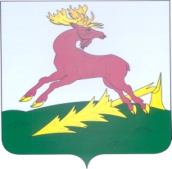 ТАТАРСТАН РЕСПУБЛИКАСЫАЛЕКСЕЕВСКМУНИЦИПАЛЬ РАЙОНЫНЫҢРОМОДАН АВЫЛҖИРЛЕГЕ  СОВЕТЫ